RESUME/CURRICULUM VITAE (CV.)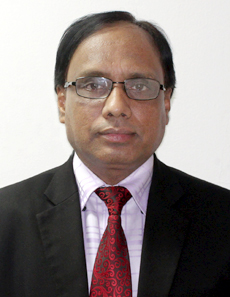 MD SELIM REZAChief Executive officer (Additional Secretary)Area of Interest:Politics, Governance issues, Good Governance, Corruption & Anticorruption issues, Capacity building,  Leadership, Constitution, Rules of Business, Service Rules, PPR, PPA; Minor acts, Cr. P.C, Public Administration, Bureaucracy, Training, Human Resource Management, Gender issues, Environment Management, Research Methodology, Office Management, Globalization, Stress Management, New Public Management, Rural Development, Sustainable Development,  Poverty Alleviation, Co-ordination & Event Management, Disaster Management, Local resource management, Law & Order Management etc.EDUCATIONAL QUALIFICATION:Ph. D Researcher  ( Part Time)Deptt. of Govt. & Politics, Jahangirnagor University, Savar, Dhaka.	Session: 2008-09	Research Issue: Combating Corruption Towards Good Governance - A Study on Anti-	Corruption Commission(ACC), Bangladesh.	M.Sc. (Ag) in Agronomy	Bangladesh Agricultural University (BAU)Mymensingh.	Session: 1987(Held in 1992)	Division/Class: First Class	Marks/Obtained: 62%B.S.C	Ag. (Hons.)	Bangladesh Agricultural University (BAU), Mymensingh.	Session: 1986 (Held in 1989)	Division/Class: First Class	Marks/Obtained: 67%L.L.B	Bangladesh National University	Year of Passing:  2004	Division/Class: Second Class	Marks/Obtained: 46%H.S.C	Dhaka Board	Year of Passing: 1982	Division/Class: Second Division	Marks/Obtained: 58.5%S.S.C	Comilla Board	Year of Passing:  1980	Division/Class: First Division	Marks/Obtained: 68.1%Personal InformationName			:	Md. Selim Raza		Fathers Name		:	Late Md. Abdul AlimMathers Name		:  	Late Aschia Alim.Date of Birth		:    	1st January 1965Place of Birth		:   	Brahmanbaria, BangladeshNationality		:	BangladeshiReligion		:	Islam (Sunni)Profession		:	Government ServiceMarital Status		:	MarriedSpouse			:           Rumana AireenChildren		:           Two (One Son & One Daughter).Religion		:           Islam (Sunni).Nationality		:      	Bangladeshi by Birth.Name of Cadre		:	BCS (Administration).ID No.			:             5513.Batch			:  	10th Batch.Designation		:  	Additional Secretary.Pay Scale		:	Tk. 66,000-76,000/-.Present Scale		:	TK. 73,750/-.Present Address		: 		(1) Chief Executive officer (Additional Secretary)Dhaka North City Corporation                                  		     	Telephone No. 02-48811333 (0ff)                                                           	                         02-9352644 (Res)                                   		     	Mobile No. 01711-663136                                   		      	Mail: mr.selimreza@yahoo.comPermanent Address	:	 C/O-Late Md. Abdul Alim                                 			Village-Bhelanagar                               			P.O. Rupasdi                                			Upazilla/P.S: Banchharampur                                 			Dist. Brahmanbaria					Bangladesh.Experience:Worked as Research Fellow in the Department of Agronomy Bangladesh Agricultural University (BAU), Mymensing for 2 (two) years.Worked as Supervisor in Bibichini Baseline Survey Project under Bangladesh Water Development Board for 2½ (two and a half) months in Betagi Upazilla under Barguna District.Worked as Junior Executive (Assistant Director/Assistant Manager) in Bangladesh Agricultural Development Corporation (BADC) for One and a half (1½) year.19 (Nineteen) Years working experience in Field Administration as a member of Bangladesh Administrative Service {BCS (Administration)} in different official capacities.More than 2 (Two) years working experience as Deputy Director (Administration & Logistics) in Anti-Corruption Commission, Head office, Dhaka, Bangladesh.Five months working experience as Director (Development),BPATC,Savar,Dhaka.More than One year working experience as Deputy Secretary in the Ministry of Public Administration.1 year working experience as Zonal Executive Officer at Dhaka South City Corporation (DSCC).1 year working experience as Private Secretary to the honorable state Minister for Liberation war Affairs.2 years 3 months experience as Deputy Commissioner at Bhola.6 months experience as Deputy Managing Director (DMD) Probashi Kallayan Bank. Dhaka.More than 1 year working experience as Dicector (Admin) BIAM Foundation, Dhaka.Guest Speaker - BPATC, BCS (Admin. Academy), BIAM, RPATC-Dhaka, Police Staff College-Dhaka, Sheikh Hasina National Youth Training Complex, Saver, Central Human Resource Development Centre, Saver, Bangladesh Petroleum Institute Uttara-Dhaka and other training institutes.TRAINING:IN BANGLADESHFoundation Training for 28 days at BADC Staff Training Institute (STI) Modhupur, Tangail, 1990.Field Training (Hand On Experience) at BACD Seed Multiplication Farm, Dhattnagar, Jenaidaha for long 5 (Five) months, 1990.Foundation Training in Bangladesh Public Administration Training Centre (BPATC), Savar, Dhaka for long 4 (Four) month, 1992.BCS Orientation Course in Bangladesh Military Academy (BMA) Bhatiary, Chittagong for 35 (Thirty Five) days, 1992.Law and Administration Training in Bangladesh Civil Service (Administration) Academy, Shahbag, Dhaka for long 5 (five) months, 1995.MATT Training at BPATC Saver for long 45 days.	Land Management (Short) Course in Land Administration Training Center, Nilkhet, Dhaka for 7 (Seven) days, 1997.Attended a Seminar about “On the job Training (OJT)” in Regional Public Administration Training Center (RPATC) New Eskaton, Dhaka for 2 (Two) days, 1998.Attended a training course on financial management in Regional Public Administration Training Center (RPATC) new Eskaton, Dhaka for 10 (Ten) days, 1998. Computer Training at National Training & Research Academy for Multilingual Shorthand’s (NTRAMS) Bogra for 2 (Two) months.Attended a training course on Upazilla Management at Regional Public Administration Training Center (RPATC) Chittagong for 3 (Three) days, 2004.Basic course on scouting at Comilla Region for 7 (Seven) days, 2005.Computer and Communicative English Course at BIAM FOUNDATION, 63 New Eskaton, Dhaka for 1 (One) month, 2007.Attended a workshop on National Forensic DNA profiling activities at BIAM Foundation organized by the Ministry of Women and Children affairs for 2 (Two) days, 27-28 May, 2007.Attended at least 50 (Fifty) seminar/workshop, (1)/(2) day(s) each about different development/Technical issues at different Organization of the country.	           B.     IN ABROAD:	Attended a Training Course on “ Office Automation Excellence” in SIBIT, New 	Delhi, India, under Colombo Plan in August-September/2004 for 2 (Two) 	months.	Seminar Cum Study Tour for 8 (Eight) days on Community Based Family 	Planning, Health & Development in AIT, BANGKOK, THAILAND in July, 	1995.             Attended a training course in Civil Service College, Singapore as a part of                    MATT training for 16 days in March 2011.              Attended a training course for 1 month at Bangkok, Thailand in the year 2011.            Attended in a senior at Barcelona Spain for 3 days in the year 2012.            Visit China as members of delegation for 8 days in the year 2013.            Visit UK, France, Switzerland & Belgium as members of Delegation for 15              Days in the year 2013.             Visit Malaysia for 10 days as a Members of Management team in the year 2017.PUBLICATIONS:	4 (Four) Scientific Research Articles have been published in different national scientific journals on Weed Science.These are as follows:	Gaffer, M.A.; Hajari, S.A. And Raza, M.S. 1990. CROP WEED COMPETITION IN 	JUTE (CV.CC-45). Bangladesh J.Jut Fib. Res. 15 (182):17-22.	Mondal, M.F; Reza, M.S. and Iqbal, T.M.T. and Gaffer, M.A. 1992 EDIBLE WEEDS             		OF    BANGLADESH. Bangladesh Hort. 20 (2): 159-141.	Gaffer, M.A.; Reza, M.S.; samad, M.A. and Iqbal, T.M.T: 1993, SURVEY AND            		CLASSIFICATION OF MEDICINAL WEEDS IN BANGLADESH. The Bangladesh              		Veterinarian 10 (1-2); 62-68.	Gaffer, M.A.; Reza, M.S. and Rahman, M.M. 1996. ALLELOPATHIC EFFECTS OF               		SEVERAL PLANT SPECIES IN CONTROLLING WEEDS IN JUTE. Progress.               		Agric. 6(1): 71-76.JOB DESCRIPTION:                                                                                                              (MD. SELIM REZA)	                                         	                            Chief Executive officer (CEO),                                                                               Dhaka North City Corporation             Mobile No. 01711-663136       mail: mr.selimreza@yahoo.com01.Asst. Commissioner and Magistrate, Bogra Collectorate, Bogra.21.12.1991 to 22.4.199602.Assistant Commissioner (Land), Fakirhat, Bagerhat.06.06.1996 to 25.9.199703.Assistant Commissioner (Land), Nikli, Kishoregonj08.10.1997 to 23.12.199804.Senior Asst. Commissioner & Magistrate, Kishoregonj Collectorate, Kishoregonj24.12.1998 to 21.9.200005.Senior Asst. Commissioner & Magistrate 1st Class Narshingdi Collectorate, Narshingdi28.09.2000 to 02.01.200306.Upazilla Nirbahi Officer (UNO) Choddhugram Comilla05.01.2003 to 13.02.200607.Upazilla Nirbahi Officer (UNO), Gouripur, Mymensingh 19.02.2006 to 22.03.200708.Additional Deputy Commissioner (Rev:), Kurigram.04.04.2007 to 07.02.200809.Additional District Magistrate (Adm.), Kurigram01.11.2007 to 07.02.200810.Deputy Director (Administration & Logistics)Deputy Secretary.Anti-Corruption Commission1 Segunbagicha, Dhaka.19.02.2008 to 11.03.201011.Director (Development)/Director (Administration)(Deputy Secretary)Bangladesh Public Administration Training Centre (BPATC), Savar, Dhaka.14.03.2010 to 01.08.201012.Deputy SecretaryMinistry of Public AdministrationBangladesh SecretariatDhaka.02.08.2010 to 01.03.201213.Zonal Executive OfficerDhaka South City CorporationDhaka01.03.2012 to 10.12.201214.Personal Secretary to honorable State Minister for liberation ware Officer .10.12.2012 to 18.11.201315Deputy Commissioner, Bhola.22.11.2013 to 01.02.201616Deputy Managing Director, Probahsi kalllyan Bank, Dhaka.01.02.2016 to 04.06.201617Director, (Joint Secretary) (Admin), BIAM foundation, Dhaka.04.06.2016 to 13.07.201718Additional Divisional Commissioner ( General ), Divisional Commissioner Office, Dhaka Division, Dhaka. 16.07.2017 to 25.08.2020                          19Chief Executive officer (CEO),Additional SecretaryDhaka North City Corporation26.08.2020 to till date